Agency overviewOur vision is to create thriving environments, communities and economies for the people of New South Wales. We focus on some of the biggest issues facing our state. We deliver sustainable water resource and environment management, secure our energy supply, oversee our planning system, maximise community benefit from government land and property, and create the conditions for a prosperous state. We strive to be a high-performing, world-class public service organisation that celebrates and reflects the full diversity of the community we serve and seeks to embed Aboriginal cultural awareness and knowledge throughout the department.The Water Group leads the NSW Government in providing confidence to communities and stakeholders with the transparent stewardship of water resources, provision of services and reforms that support sustainable and healthy environments, economies and societies across NSW. Primary purpose of the roleProvide key specialist expertise in aquatic ecology and its application to performance monitoring andevaluation to produce accurate, timely and reliable information which enables the delivery of watermanagement priorities.Key accountabilitiesProvide key specialist expertise in the area of eco-hydrology and evaluation to support effectivedecision making in natural resource management and implementation of the Government’s waterreform agendas.Acquire, analyse, model and interpret hydrological information to develop flow-ecology relationshipsand models to ensure that robust outcomes and solutions are delivered to Government andstakeholders to enable implementation of water policy.Research, define, review and develop standards and best practice appropriate to hydrology, aquaticecology, flow response monitoring and evaluation methods for natural resource modelling,measurement and risk assessment, to provide quality aquatic ecology objectives and performanceindicators in the evaluation of the state of NSW’s water resources.Plan, monitor and manage large multidisciplinary projects, contracts and teams as required to delivereffective natural resource management outcomes.Provide high level advice to internal and external clients in the area of ecological flow responsemonitoring and evaluation to support the Government’s implementation of water reform and waterpolicy agendas.Investigate and develop solutions and recommendations which address policy gaps, inconsistenciesand implementation obstacles in flow response monitoring and evaluation to deliver robust ecologicaloutcomes to the community, regions, internal business and other government agencies.Enhance, manage, share and transfer specialist knowledge, expertise and skills in aquatic ecology,flow response monitoring and evaluation to colleagues and clients providing information, training andbriefing sessions to continually improve the knowledge and skills of staff and stakeholders in relation toaquatic ecology and evaluation.As a member of various sized single and multidisciplinary projects and teams, plan, undertake anddeliver projects to which provide evidence for water management planning and policy.Key challengesTaking a leading role in eco-hydrology and its application to performance monitoring and evaluation,which is complex due to the dynamic nature of the work environment and changing technical, policyand scientific developments.Maintaining a good knowledge of the priorities and strategic directions of Government for water reformand planning to enable the effective targeting of activities and interpretation of outcomes.Contributing to the development of policies, strategies and programs that balance complex and multipleissues with sensitivity to a range of stakeholder interests, resource requirements, and service deliveryimpacts.Key relationshipsRole dimensionsDecision makingPlans and sets priorities for work to be completed in partnership with the manager taking into accountthe context of pressing organisational requirements and external deadlines.Exercises discretion and judgement in providing advice, dealing with potentially contentious issues, andresponding to enquiries and correspondence.Reporting lineManagerDirect reports	NilBudget/ExpenditureNilKey knowledge and experienceComprehensive understanding of state and federal natural resource management frameworks, inparticular with reference to riverine health and water sharing.Comprehensive understanding and demonstrated application of the use of hydrology models to assesschanges to aquatic ecology as a result of changes to water accessSound knowledge of statistical procedures and spatial analysis and their application in assessing water quality and riverine health.Essential requirementsAppropriate degree level tertiary qualifications in science, natural resources or a related discipline.Capabilities for the roleThe NSW public sector capability framework describes the capabilities (knowledge, skills and abilities) needed to perform a role. There are four main groups of capabilities: personal attributes, relationships, results and business enablers, with a fifth people management group of capabilities for roles with managerial responsibilities. These groups, combined with capabilities drawn from occupation-specific capability sets where relevant, work together to provide an understanding of the capabilities needed for the role.The capabilities are separated into focus capabilities and complementary capabilities. Focus capabilitiesFocus capabilities are the capabilities considered the most important for effective performance of the role. These capabilities will be assessed at recruitment. The focus capabilities for this role are shown below with a brief explanation of what each capability covers and the indicators describing the types of behaviours expected at each level.Complementary capabilitiesComplementary capabilities are also identified from the Capability Framework and relevant occupation-specific capability sets. They are important to identifying performance required for the role and development opportunities. Note: capabilities listed as ‘not essential’ for this role are not relevant for recruitment purposes however may be relevant for future career development.ClusterPlanning, Industry & EnvironmentAgencyDepartment of Planning, Industry & EnvironmentDivision/Branch/UnitWaterLocationNegotiableClassification/Grade/BandDPO 4-5ANZSCO Code234999PCAT Code1119192Date of ApprovalMay 2021 (updated from 2016)Agency Websitehttps://www.dpie.nsw.gov.auWho       WhyInternalTeam Leader/ManagerWork collaboratively on flow response monitoring and evaluationprioritiesCommunicate and discuss project management and progressDay to day administrative managementTeam membersProvide specialist aquatic ecology and evaluation input to multidisciplinary projectsProvide advice and guidance and share information to develop teamcapabilityOther branchesProvide expert advice and products to meet the business needs ofother branchesExternalResearch institutionsAct as a key point of contact and liaise with other experts to explorenew technologies that can be applied to the business needs of theWater Group.Other State Government agenciesAct as a key point of contact and liaise with other agencies to ensurecoordinated data collection and analysis, and input into risk analysisFOCUS CAPABILITIESFOCUS CAPABILITIESFOCUS CAPABILITIESFOCUS CAPABILITIESFOCUS CAPABILITIESCapability group/setsCapability nameBehavioural indicatorsLevel 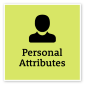 Act with IntegrityBe ethical and professional, and uphold and promote the public sector valuesAct with IntegrityBe ethical and professional, and uphold and promote the public sector valuesRepresent the organisation in an honest, ethical and professional waySupport a culture of integrity and professionalismUnderstand and help others to recognise their obligations to comply with legislation, policies, guidelines and codes of conductRecognise and report misconduct and illegal and inappropriate behaviourReport and manage apparent conflicts of interest and encourage others to do soIntermediateManage SelfShow drive and motivation, an ability to self-reflect and a commitment to learningManage SelfShow drive and motivation, an ability to self-reflect and a commitment to learningKeep up to date with relevant contemporary knowledge and practicesLook for and take advantage of opportunities to learn new skills and develop strengthsShow commitment to achieving challenging goalsExamine and reflect on own performanceSeek and respond positively to constructive feedback and guidanceDemonstrate and maintain a high level of personal motivationAdept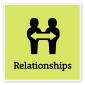 Communicate EffectivelyCommunicate clearly, actively listen to others, and respond with understanding and respectCommunicate EffectivelyCommunicate clearly, actively listen to others, and respond with understanding and respectTailor communication to diverse audiencesClearly explain complex concepts and arguments to individuals and groupsCreate opportunities for others to be heard, listen attentively and encourage them to express their viewsShare information across teams and units to enable informed decision makingWrite fluently in plain English and in a range of styles and formatsUse contemporary communication channels to share information, engage and interact with diverse audiencesAdeptCommit to Customer ServiceProvide customer-focused services in line with public sector and organisational objectivesCommit to Customer ServiceProvide customer-focused services in line with public sector and organisational objectivesFocus on providing a positive customer experienceSupport a customer-focused culture in the organisationDemonstrate a thorough knowledge of the services provided and relay this knowledge to customersIdentify and respond quickly to customer needsConsider customer service requirements and develop solutions to meet needsResolve complex customer issues and needsCooperate across work areas to improve outcomes for customersIntermediateWork CollaborativelyCollaborate with others and value their contributionWork CollaborativelyCollaborate with others and value their contributionEncourage a culture that recognises the value of collaborationBuild cooperation and overcome barriers to information sharing and communication across teams and unitsShare lessons learned across teams and unitsIdentify opportunities to leverage the strengths of others to solve issues and develop better processes and approaches to workActively use collaboration tools, including digital technologies, to engage diverse audiences in solving problems and improving servicesAdept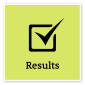 Think and Solve ProblemsThink, analyse and consider the broader context to develop practical solutionsThink and Solve ProblemsThink, analyse and consider the broader context to develop practical solutionsUndertake objective, critical analysis to draw accurate conclusions that recognise and manage contextual issuesWork through issues, weigh up alternatives and identify the most effective solutions in collaboration with othersTake account of the wider business context when considering options to resolve issuesExplore a range of possibilities and creative alternatives to contribute to system, process and business improvementsImplement systems and processes that are underpinned by high-quality research and analysisLook for opportunities to design innovative solutions to meet user needs and service demandsEvaluate the performance and effectiveness of services, policies and programs against clear criteriaAdvancedDemonstrate AccountabilityBe proactive and responsible for own actions, and adhere to legislation, policy and guidelinesDemonstrate AccountabilityBe proactive and responsible for own actions, and adhere to legislation, policy and guidelinesAssess work outcomes and identify and share learnings to inform future actionsEnsure that own actions and those of others are focused on achieving organisational outcomesExercise delegations responsiblyUnderstand and apply high standards of financial probity with public monies and other resourcesIdentify and implement safe work practices, taking a systematic risk management approach to ensure own and others’ health and safetyConduct and report on quality control auditsIdentify risks to successfully achieving goals, and take appropriate steps to mitigate those risksAdept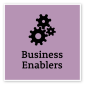 TechnologyUnderstand and use available technologies to maximise efficiencies and effectivenessTechnologyUnderstand and use available technologies to maximise efficiencies and effectivenessIdentify opportunities to use a broad range of technologies to collaborateMonitor compliance with cyber security and the use of technology policiesIdentify ways to maximise the value of available technology to achieve business strategies and outcomesMonitor compliance with the organisation’s records, information and knowledge management requirementsAdeptProject ManagementUnderstand and apply effective planning, coordination and control methodsProject ManagementUnderstand and apply effective planning, coordination and control methodsPrepare and review project scope and business cases for projects with multiple interdependenciesAccess key subject-matter experts’ knowledge to inform project plans and directionsDesign and implement effective stakeholder engagement and communications strategies for all project stagesMonitor project completion and implement effective and rigorous project evaluation methodologies to inform future planningDevelop effective strategies to remedy variances from project plans and minimise impactManage transitions between project stages and ensure that changes are consistent with organisational goalsParticipate in governance processes such as project steering groupsAdvancedCOMPLEMENTARY CAPABILITIESCOMPLEMENTARY CAPABILITIESCOMPLEMENTARY CAPABILITIESCOMPLEMENTARY CAPABILITIESCOMPLEMENTARY CAPABILITIESCapability group/setsCapability nameDescriptionLevel Display Resilience and CourageDisplay Resilience and CourageBe open and honest, prepared to express your views, and willing to accept and commit to changeIntermediateValue Diversity and InclusionValue Diversity and InclusionDemonstrate inclusive behaviour and show respect for diverse backgrounds, experiences and perspectivesIntermediateInfluence and NegotiateInfluence and NegotiateGain consensus and commitment from others, and resolve issues and conflictsIntermediateDeliver ResultsDeliver ResultsAchieve results through the efficient use of resources and a commitment to quality outcomesIntermediatePlan and PrioritisePlan and PrioritisePlan to achieve priority outcomes and respond flexibly to changing circumstancesAdeptFinanceFinanceUnderstand and apply financial processes to achieve value for money and minimise financial riskIntermediateProcurement and Contract ManagementProcurement and Contract ManagementUnderstand and apply procurement processes to ensure effective purchasing and contract performanceIntermediate